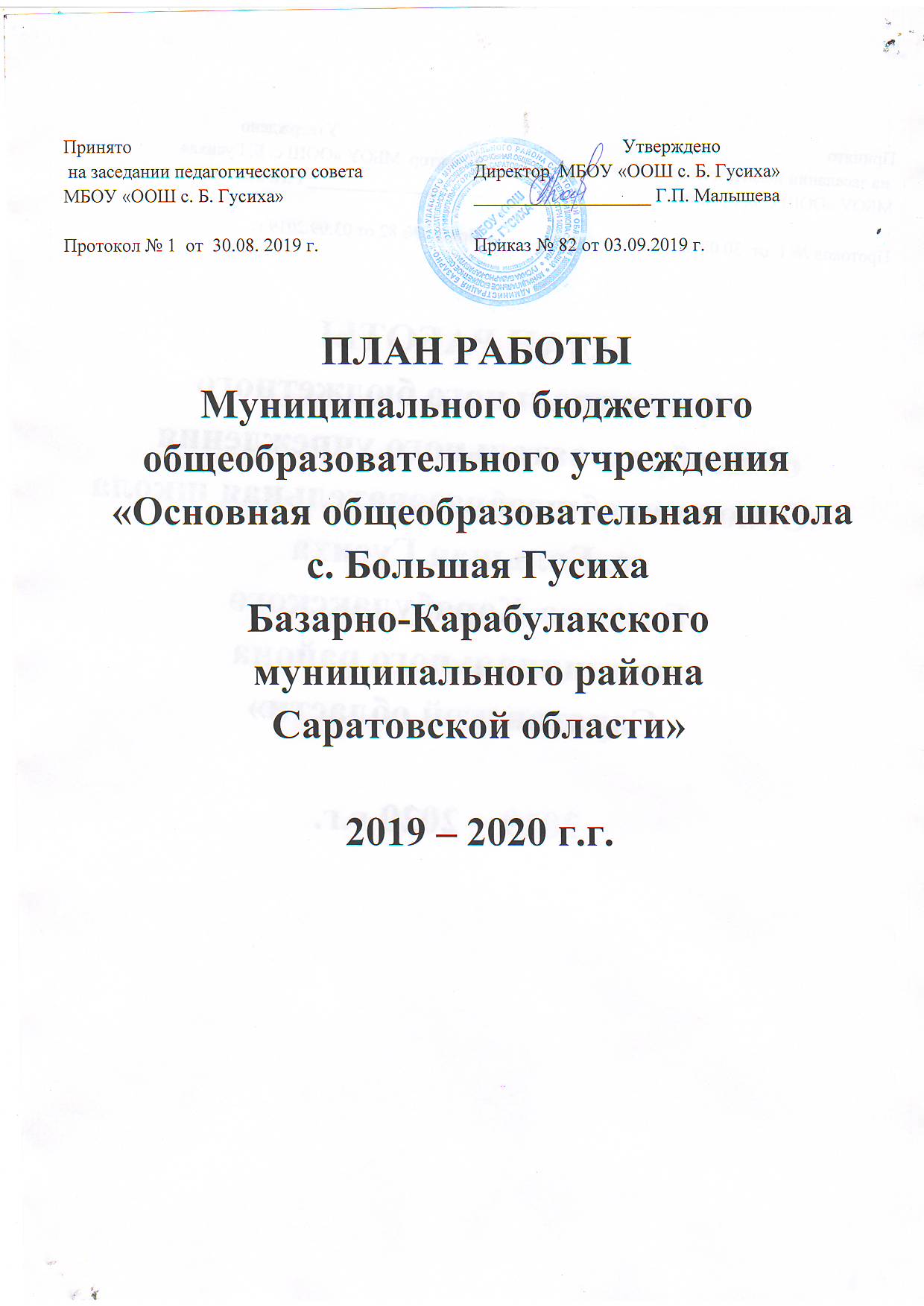 ПЛАН РАБОТЫМуниципального бюджетного общеобразовательного учреждения «Основная общеобразовательная школас. БольшаяГусихаБазарно-Карабулакскогомуниципального района Саратовской области»2019– 2020г.г.Информационная справка о школе:   Полное название, учредитель.                                                                                                     Сведения об обучающихся, средняянакопляемость классов.Сведения о педагогических кадрах (образование, квалификация).Учебно-материальная база.Задачи и приоритетные направления работы школы на 2019 – 2020 учебный  год.                                                                                                                                                                                                        Совершенствование системы управления школой.3.1.Организация деятельности ОУ, направленная на  обеспечение права на образование.                                                                                                              3.2. Деятельность по сохранению здоровья обучающихся.                                                  3.3. Организационно – педагогические  мероприятия. Планирование работы со всеми  структурными подразделениями ОУ. Работа по преемственности обучения и воспитания.  Работа с одаренными обучающимися.3.4. Организация предпрофильной работы.3.5. Работа по укреплению материально –  технической базы школы.                 3.6.Планирование совещаний при директоре.Контроль и руководство учебно-воспитательным процессом.4.1. План ВШК.4.2. Мониторинг ФГОС начального и основного общего образования.4.3. Планирование работы по ФГОС основного общего образования.V.    Методическая работа с педкадрами.5.1 Планирование работы с педагогическими кадрами.5.2. ИКТ – компетенция. Информатизация учебного процесса.5.3 Повышение квалификации и самообразование педагогов.5.4 Обобщение и распространение педагогического опыта.5.5. Аттестация педагогических кадров.5.6. Тематика педсоветов, общешкольных родительских собраний.VI. Организация комплексной безопасности.  Работа по охране труда и ТБ.VII.Система воспитательной работы.VIII. Приложения к плану работы школы8.1 Образовательная программа, учебный план.8.2 План работы структурных подразделений:  школьных МО, методического совета.IХ.  Задачи и направления работы школы на 2019-2020г.гИнформационная справкаМБОУ «ООШ с. Большая ГусихаБазарно-Карабулакского муниципального района Саратовской области» Полное наименование учреждения:Муниципальное бюджетное общеобразовательное  учреждение «Основная общеобразовательная школа с.БольшаяГусиха Базарно-Карабулакского района  Саратовской области» Тип учреждения: бюджетное общеобразовательное Вид учреждения:основная общеобразовательная школа Учредитель:    Администрация Базарно - Карабулакского  муниципального района Год основания:1996 год.Лицензия: серия, номер, от какого числа   64Л01 № 0001440от 05февраля 2015 годаСвидетельство о государственной регистрации: 2146444007433  от 19ноября   2014 годаСвидетельство о государственной аккредитации:  64 ОП  №0000090  от 10 марта   2015 годаРуководитель учреждения:Малышева Галина ПавловнаТелефон: 88459162672Электронная почта:sh_gusiha@bk.ruАдрес сайта:.www.bogus.okis.ruАдрес: 412617 Саратовская область, Базарно-Карабулакский район, село Большая Гусихаул.Школьная, 9 Режим работы школы:Обучение в школе организовано в одну смену.  Основная, начальная  школа работают в условиях шестидневной  рабочей недели.  Среднее количество уроков в день от 4 до 7. Обучающиеся 1 класса занимаются в режиме 5-дневной недели.Реализуемые образовательные программы:1. Начальное общее образование   (I ступень обучения).2. Основное общее образование  (II ступень обучения).Муниципальное бюджетное общеобразовательное  учреждение «Основная общеобразовательная школа села Большая Гусиха расположена в Липовском муниципальном  округе, в 43 км от районного центра Базарный Карабулак и в 142 км от областного – Саратов.Материально-техническая база школы:Общая площадь здания - 1196 м2. Двухэтажное. Материально-техническая база школы  отвечает требованиям СанПиН. Школа оборудована всем  необходимым для своего образовательного функционирования. Для ведения образовательной деятельности, укрепления и сохранения здоровья детей в общеобразовательном  учреждении имеется: 12 учебных  кабинетов,   спортзал,  библиотека,  приспособленный  актовый  зал,  раздевалка, 4  сан.узла, пищеблок с моечной, подсобным помещением,варочным цехом,  3 холодильниками, 2 электроплитами, 2  электроводонагревателями,  электромясорубкой. Помещения кабинетов  отвечают педагогическим и гигиеническим требованиям. Естественное и искусственное освещение, тепловой режим соответствуют требованиям СанПиН. В МБОУ имеется в наличии собственная информационно-техническая база: выход в Интернет, электронная почта, сайт школы, технические средства обучения (музыкальные центры – 2, компьютеры – 12, принтер – 3, ксерокс – 2, телевизоры – 1).Библиотечный фонд школы составляет  1671  экземпляров.  Учебная литература -   694 экз., справочная  - 12 экз.Эксплуатация оборудования производится в соответствии с требованиями безопасности.В МБОУ уделяется большое значение обеспечению безопасности пребывания детей. Подключена АПС (автоматическая пожарная сигнализация), помещение снабжено средствами службы пожаротушения, имеются схемы плана эвакуации детей и взрослых, регулярно проводится инструктаж со всем коллективом на случай возникновения пожара.Предельная наполняемость школы в соответствии  с лицензией  - 192  человека. Школу посещают 33 школьников в возрасте  от 7 до 17 лет. Контингент  обучающихся:  1  класс – 1чел., 2 класс – 1 чел., 3 класс –2 чел.,  4 класс – 2 чел.,  5  класс –3 чел.,  6 класс – 7чел.,  7 класс – 7 чел.,  8 класс – 3 чел.,  9 класс – 7 чел.Набор обучающихся  в МБОУ осуществляется  из  трёх  сел: с. Большая Гусиха, с. Малая Гусиха, с. Белый Ключ. Кадровый состав общеобразовательного учреждения Директор  школы:  Малышева  Галина  Павловна. Имеет высшее педагогическое образование, высшую квалификационную категорию по должности учитель. Заместитель директора по учебно-воспитательной работе – Иванова Галина  Павловна - имеет высшее педагогическое образование, первую квалификационную категорию по должности учитель.Заместитель директора по воспитательной работе – Спиридонова Наталья Викторовна - имеет высшее педагогическое образование, первую квалификационную категорию по должности учитель..Педагогический  коллектив  состоит   из  10  человек  (2 Высшей категории, 6  первой квалификационной категорией, 2 соответствуют занимаемой должности),  0,25  воспитателя ГПД. Курсы повышения квалификации в рамках ФГОС прошли – 10 человек.Среди педагогических работников школы 2 человека  имеют звание: «Почетный работник общего образования РФ». 9 педагогов  награждены грамотами управления образования, администрации муниципального района, Министерства образования Саратовской области (4). Педколлектив школы участвует в инновационной деятельности, апробации УМКПедагоги регулярно и своевременно проходят курсовую переподготовку при СарИПКиПРО, в Центре  дистанционных  образовательных технологий,  принимают  активное  участие  в  районных  методических  семинарах,  в  межмуниципальных  конкурсах  педагогического мастерства.  Педагогические  работники  школы  являются  основным  звеном  социума  села.  Школа  является  территорией  здорового  образа  жизни.  Взаимодействует  с  родителями  обучающихся,  администрацией  села.Организовано горячее питание, которое охватывает 100% обучающихся, стоимость -20  рублей.По проекту модернизация в 2013-2014г. получено: компьютер, 8 пар лыж, кабинет начальных классов, оборудование для пищеблока, мебель для учеников и учителей – 11 шт, швейные машинки – 3 штуки, гладильная доска, утюг.II. Задачи и приоритетные направления работы школы на новый учебный годЗадачи школыЗадачи обученияРазвитие благоприятной и мотивирующей на учебу атмосферы в школе, обучение школьников навыкам самоконтроля и самообразования.Создание  комфортной  образовательной  для обучающихся, формирование  у них навыков  самоконтроля как средства  развития личности. Обеспечение  преемственность в работе с детьми дошкольного и младшего школьного возраста, начальной       и основной школы, основной и средней школы.Расширить олимпиадное и конкурсное участие школьников, поощрение победителей и призеров.Задачи воспитанияУсиление роли семьи в воспитании детей и привлечение родителей к                  организации учебно-воспитательного процесса; Создание условий для самореализации личности каждого ученика; Формирование в школьном коллективе детей и взрослых                    уважительного отношения к правам друг друга; Повышение эффективности работы по воспитанию                   гражданственности, патриотизма, духовности; Формирование у детей нравственной и правовой культуры; При необходимости активизация  работы с трудными подростками, состоящими наВнутришкольномучете, на учете в ПДН, КДН;      Обеспечение  взаимодействия  общественности, педагогического        коллектива и  родителей в воспитательном   пространстве школы.Задачи развитияУсиление общекультурной направленности общего образования в целях повышения адаптивных возможностей школьников.Задачи оздоровленияСовершенствование работы, направленной на сохранение и укрепление здоровья обучающихся и привитие здорового образа жизни.2.2. Приоритетные направления работы школыРазвитие благоприятной и мотивирующей на учебу атмосферы в школе, обучение школьников навыкам самоконтроля и самообразования.Развитие творческих способностей обучающихся.Работа по развитию одаренности и адаптивных возможностей учеников.Совершенствование процедуры мониторинга обученности школьников с целью повышения качества образования.III. Совершенствование  системы управления школой как целостной социально – педагогической системойЦели: обеспечить оптимальное функционирование школыповысить эффективность управленческой деятельности в школе на основании развития демократических принципов;расширить масштабы и повысить уровень общественной поддержки школы3.1. План мероприятий по реализации конституционного права граждан на образование и по выполнению Федерального Закона «Об образовании в Российской Федерации3.2. Деятельность по сохранению здоровья обучающихся, педагогов, работниковЗадачи: - формирование условий, способствующих сохранению здоровья  всех участников ОП  во время пребывания в школе; - формирование здорового образа жизни3.3. Организационно – педагогическая деятельностьПлан организации образовательного процессаПлан управления образовательным процессомПлан работы по адаптации первоклассниковПлан работы по преемственности начальной и основной школыПлан работы с одаренными детьми3.4. Работа по укреплению учебно-материальной базы школыЗадача: создание необходимых условий для успешности работы коллектива учителей, обучающихся; привлечение внебюджетных средствРабота педагогических советовПринято  на заседании педагогического совета МБОУ «ООШ с. Б. Гусиха»Протокол № 1  от  30.08. 2019 г.                                Утверждено          Директор  МБОУ «ООШ с. Б. Гусиха»___________________ Г.П. МалышеваПриказ № 82 от 03.09.2019 г.№МероприятияСрокиОтветственный1. Выявление и учет движения детей и подростков школьного возраста1. Выявление и учет движения детей и подростков школьного возраста1. Выявление и учет движения детей и подростков школьного возраста1. Выявление и учет движения детей и подростков школьного возраста1Проверка контингента обучающихся  с учетом вновь прибывших              августЗам. директора по УВР2Обновить банк данных о неблагополучных семьяхсентябрьЗам. директора по ВР3Выявление семей и детей, находящихся в социально опасном положении. Оказать материальную помощь, обеспечить несовершеннолетних детей одеждой, обувью, канцелярскими принадлежностями, необходимой учебной литературойсентябрьЗам. директора по ВР4Проведение   рейдов по выявлению  детей, оказавшихся в социально опасном положении. Постановка их на учет при необходимости (в подразделении по делам несовершеннолетних ОВД района, внутришкольный), осуществление профилактической работы с несовершеннолетними и их семьями ежемесячно Зам. директора по ВР2. Адаптирование системы основного общего образования к уровню и особенностям развития обучающихся2. Адаптирование системы основного общего образования к уровню и особенностям развития обучающихся2. Адаптирование системы основного общего образования к уровню и особенностям развития обучающихся2. Адаптирование системы основного общего образования к уровню и особенностям развития обучающихся1Продолжить работу по введению предпрофильной подготовки обучающихсяПо плануЗам. директора по УВР2Организовать психолого-педагогическое сопровождения обучающихся, испытывающих затруднения в обучении По плану учителей - предметниковЗам. директора по УВР3Осуществлять внутришкольный контроль по организации получения обучающимися основного общего образования В течение годаЗам. директора по УВР4Осуществлять контроль за выполнением учебных программ По плану ВШКЗам. директора по УВР№МероприятияСрокиОтветственные1.Обновлять банк данных об уровне физического развития обучающихся школы В течение учебного года Зам. директора по  ВР2.Проводить рейды по сохранности школьных учебников. Своевременно списывать учебники в соответствии с нормативными сроками использования 1 раз в четверть Зав. библиотекой 3.Контролировать   техническое  и гигиеническое  состояние спортзала, учебных мастерских, кабинетов информатики и пришкольной  спортивной  площадки В течение учебного года Зам. директора по ВР, завхоз4.Провести ревизию осветительных приборов на соответствие гигиеническим нормам. В течение учебного года Завхоз5.Обеспечить соблюдение гигиенических требований к режиму учебно-воспитательного процесса в соответствии с санитарно-эпидемиологическими правилами и нормативами (СанПиН 2.4.2.2821-10) В течение учебного года Завхоз 6.Провести подготовительную работу по расширению сети кружков и спортивных секций, организации различных спортивных соревнований, конкурсов с целью максимально возможного охвата детей и подростков спортивно-массовой работой В течение учебного года Зам. директора по ВР 7.Обеспечить максимально полный охват детей и подростков из неблагополучных семей, групп социального риска в летнее время отдыхом в лагере  при школе  с дневным пребыванием, загородных оздоровительных лагерях и трудоустройством в летние трудовые бригады. Июнь – август Зам. директора по ВР 8.Организовать оздоровление и отдых детей из малоимущих и многодетных семей в каникулярное время Июнь – август Зам. директора по ВР 9.юОрганизовать горячее питание обучающихся. Подготовить список обучающихся из многодетных и малообеспеченных семей для получения компенсации на горячее питание за счет средств местного бюджета Сентябрь Зам. директора по ВР 10.Организовать подвоз обучающихся от места жительства в школу и обратно Сентябрь Зам. директора по ВР 11.Обеспечить противопожарную безопасность, антитеррористическую защищенность образовательной организации В течение учебного года Директор, завхоз12.Использовать здоровьесберегающие технологии в целях предупреждения учебных перегрузок обучающихся В течение учебного года Зам. директора по УВР13.Обеспечить соблюдение гигиенических требований к режиму учебно-воспитательного процесса согласно санитарным нормам В течение учебного года Зам. директора по УВР14.Обеспечить проведение профилактических осмотров обучающихся в соответствии с существующими требованиями и динамическое наблюдение за состоянием здоровья обучающихся В течение учебного года Зам. директора по УВР15.Обеспечить реализацию мероприятий, направленных на сохранение, поддержание и коррекцию здоровья обучающихся (требования к режиму занятий и составлению расписаний, двигательная активность, питание, закаливание,  социально безопасное поведение) В течение учебного года Зам. директора по ВР16.Проводить  профилактическую работу по искоренению вредных привычек у обучающихся. Тематические классные часы по программе профилактики асоциальных явлений в школе.сентябрь-майЗам. по ВР,  классные руководители17.Организовать   дежурство по школе классов, педагогов, администрациив  теч. годаДиректор школы18.Изучать  правила ДД, предупреждения травматизма, ТБ.в  теч. годаЗам. по УВР, по ВР, учитель ОБЖ, классные руководители19.Проводить родительские собрания и лектории по ЗОЖ  (рекомендации по оздоровлению детей)в  теч. годаЗам. по ВР, директор школы№МероприятиеСрок реализацииОтветственныеПланируемый результат1Корректировка планирования очередного этапа реализации программы развития школы на 2018-2019 учебный год.августДиректор, зам. директораРеализация задач основного этапа выполнения Программы развития школы2Комплектование и уточнение списков классовавгуст Директор и зам. директора по УВРФормирование контингента школы3Организация режима работы школы всоответствии с Уставом школы.августДиректор и зам. директора по УВР, ВР  Обеспечение условий работы школы4Издание приказов об утверждении учебно-методических комплексовавгустДиректор и зам. директора по УВРОбеспечение образовательного процесса учебно-методическими комплексами5Создание и корректировка локальных документов в соответствии с ФЗ «Об образовании в Российской Федерации»В течение годаДиректор и зам. директора по УВР, ВР и НМР,Реализация требований ГОС и ФГОС НОО6Работа с нормативно-правовойдокументацией: изучение пояснительных записок к учебным программам, методических писем, других нормативных документовавгустРук. МО, зам. по УВР7Организация образовательного процессаВ течение годаДиректор и зам. директора по УВР Создание условий для реализации прав обучающихся  на качественное образование, обеспечивающих освоение  школьниками основных  содержания образовательных программ 8Распределение обязанностей в работе по созданию безопасных условий труда и предупреждению детского травматизма между членами администрации и педколлективом.сентябрьзам. директора по УВР, ВРСоздание безопасных условий труда и предупреждению детского травматизма между членами администрации и педколлективом9Организация оперативных совещаний с коллективомВ течение годаДиректор и зам. директора по УВР, ВР и НМР,Своевременное информирование сотрудников школы о предстоящих изменениях10Организация работы с кадрами, разработкастратегии и тактики внедрения инноваций.сентябрьДиректор, зам. по ВР, отв. за ОТ11Организация работы педагогического советаВ течение годаДиректор и зам. директора по УВР, ВРОбеспечение работы педагогического совета в течение учебного года12Организация работы  Управляющего советаВ течение годаРешение актуальных вопросов13Организация работы Совета профилактикиВ течение годаЗам. директора по  ВРРешение проблемных педагогических ситуаций14Организация работы Методического советаВ течение годазам. директора по НМРРешение актуальных проблем методической работы15Контроль образовательного процесса В течение годаДиректор и зам. директора по УВР  Обеспечение условий для реализации прав обучающихся  на качественное образование, обеспечивающих освоение  школьниками основных  содержания образовательных программ 16Уточнение базы данных учащихся школы,попавших в сложную социальную ситуацию(состоящих на всех видах учета).августЗам. по ВР17Выявление социально незащищенных семейдо 09.09Зам. по ВР18Подготовительная работа к заполнениюклассных журналов, ведению дневниковдо 29.08Зам. по УВР19Составление статистической отчетности Подготовка  информационных, аналитических, статистических материалов (справки, отчеты, аналитические материалы) по запросам Управления образованияВ течение годаЗам. директора по УВРПолучение мониторинговых данных об эффективности работы образовательной системы20Обновление информации сайта школы:расписание, обновление нормативной базысентябрьЗам. директора по УВР, ответст. за работу сайта21Посещение администрацией заседаний МО с целью координации работыежемесячноКоординация работы ШМО22Посещение администрацией уроков, кружковых занятийДиректорКонтроль образовательного процесса 23Организация работы оздоровительного лагеря в  каникулымай-июльзам. директора по УВР,ВРСоздание условий для отдыха  школьников в каникулярное время 24Проведение смотра учебных кабинетовв течение годазам. директора по УВРОбеспечение комфортных и безопасных условий участникам образовательного процесса 25Смотр организации  питаниядекабрьОбеспечение условий здорового образа жизни школьников26Собеседование  с классными руководителями и учителями-предметниками по итогам четвертей ноябрь, декабрь, март, майЗам. по УВРВыполнение учебных программ и реализация учебного плана27Анализ отчетов по итогам учебных  четвертей декабрьЗам. по ВРКонтроль образовательного процесса 28Формирование сведений по итоговой аттестациив течение годаОбеспечение условий успешного прохождения итоговой аттестации выпускниками29Подготовительная работа к экзаменамв течение годаЗам. по УВР30Организация подготовки к ОГЭ январь31Утверждение графика отпусковдекабрьРеализация прав работников школы на ежегодный отпуск32Подготовка школы к новому учебному годуапрельСоздание комфортных и безопасных условий реализации образовательного процесса 33Работа в системе МИАС, Дневник.ru, СтатградапрельЗам. по УВРАктуализация сведений системы34Проведение родительских собранийапрельЗам. по ВРРеализация образовательных отношений между субъектами образовательного процесса 35Подготовка годовых отчетовлетний периодЗаместители директораАнализ работы школы в 2017-2018 учебном году№МероприятиеСрок реализацииОтветственные исполнителиПланируемый результат1Подготовка учебных кабинетов к началу учебного года.  Смотркабинетов28 августа АдминистрацияОптимальные условия для учебных занятий2Административное совещание по итогам смотра кабинетов29 августа АдминистрацияУтвержденный план работы учебных кабинетов3Комплектование, зачисление в 1 классаИюнь-август АдминистрацияСписки обучающихся школы на 2019-2020 уч год4Распределение недельной нагрузки учителей-предметников Сентябрь АдминистрацияТарификация на год5Назначение классных руководителейАвгуст АдминистрацияОрганизация деятельности классного коллектива6Назначение заведующих кабинетамиАвгуст АдминистрацияОптимизация работы специализированных кабинетов7Проверка наличия у обучающихся учебниковСентябрь Классные руководителиОбеспеченность обучающихся учебниками8Подготовка отчета обтрудоустройстве  выпускников 9  классаСентябрь Классные руководители зам директора по УВР Информация о качестве профессионально ориентационной работы школы10Подготовка отчетов  ОО-1Сентябрь зам директора по УВРОтчеты ОШ и РИК11Собеседование с учителями потематическому планированиюСентябрь Заместитель директора по УВРКачество педагогической документации12Составление графика проведения практической части учебных программ (диктантов, контрольных и лабораторныхработ)Сентябрь Заместитель директора по УВРГрафик контроля и оценки13Проведение индивидуальных консультаций для родителей по вопросам учебно-воспитательного процессаВ течение годаПо плануАдминистрацияСогласованность действий родителей и школы 14Проведение тематических  контрольных срезовПо графику в течение годазаместитель директора по УВРКонтроль качества образования15Смотр учебных кабинетов (методическая часть)Ноябрь Контроль  методической деятельности зав кабинетов16Организация работы по подготовке и проведению промежуточной аттестации в 2-8 классахВ течение года Заместитель директора по УВРКонтроль качества образования 17Организация работы по подготовке и проведению итоговой аттестации в 9  классеАпрель-май заместитель директора по УВРКонтроль качества образования19Организация приема учащихся в 1 классы с учетом дифференциации учебного процесса:- учет будущих первоклассников школы;- прием заявлений и документов;- организация подготовительных занятий с будущими первоклассникамиМарт-июнь Зам директора по УВРСписки первоклассников20Проведение общешкольных родительских собранийВ течение годаАдминистрацияСогласованность действий родителей и школы№МероприятиеСрок реализацииОтветственные исполнителиПланируемый результат1Контроль за работой кружков и секцийВ течение года зам директора по ВРОптимальная работа кружков, факультативов2Проверка планов:- учебно-тематических;- воспитательной работы;- работы МО;- кружков и секцийВ течение годаЗаместители директора по УВР, ВР Оптимальная организация работы ОУ3Сдача отчетов по итогам четвертей, учебного годаПо итогам четвертейЗаместители директора по УВР, ВР Информационный обмен4Подведение итогов четвертей учебного годаНоябрь, декабрь Март, май, июнь Заместители директора по УВР, ВР Анализ и корректировка деятельности ОУ5Контроль за выполнением учебных программВ течение годаЗаместитель директора по УВРРеализация рабочих программ6Выполнение практической части учебных программВ течение годаЗаместитель директора по УВРРеализация рабочих программ7Проверка учебной документации в соответствии с требованиями РособрнадзораДекабрьАпрель 2020Заместители директора по УВР, ВР Качество оформления учебной документации, выполнение требований ГОС и ФГОС8Текущая проверка состояния внутришкольной документации:- классных журналов;- журналов работы кружков;- личных дел учащихся;- дневников учащихся;- тетрадей учащихся;- личных дел сотрудников.В течение годаЗаместители директора по УВР, ВР Качество оформления документации, выполнение требований ГОС и ФГОС, требований норм трудового права9Посещение уроков в начальной школе и учителей-предметниковПо графикуЗаместители директора по УВР, ВР Качество преподавания10Классно-обобщающий контроль:- в 9 классеДекабрьАпрель Заместитель директора по УВР Контроль качества образования12Организация работы с обучющимися 9  класса по подготовке к итоговой аттестацииАпрель 2020Заместитель директора по УВР Контроль качества образования13Контроль за проведением промежуточной и итоговой аттестацииВ течение годаЗаместители директора по УВРКонтроль качества образования№МероприятиеСрок реализацииОтветственные исполнителиПланируемый результат1 Реализация программы «Адаптация первоклассников»Сентябрь-декабрь Классный руководитель, зам по УВР Создание условий по формированию комфортного пребывания детей2Родительское собрание (ознакомление с ООП НОО, особенностями адаптационного периода, системой требований к учащимся 1 классов)Сентябрь 2019Зам. директора по УВРИнформирование родителей об особенностях образовательного процесса, соответствующего требованиям ФГОС3Проведение входной и итоговой диагностикиСентябрь - март Зам директора по УВРАдаптация первоклассников: анализ и коррекция адаптационных процессов 4Консультирование родителей по организации учебного процесса и поддержке детейВ течение годаЗам. директора по УВР,  классные руководителиПовышение педагогической компетентности родителей№МероприятиеСрок реализацииОтветственные исполнителиПланируемый результат1Входной контроль качества образования по русскому языку и  математике обучающихся 5 классасентябрь Зам. директора по УВР, руководители МОВыявление исходного уровня УУД2Реализация психолого-педагогических аспектов в обучении учащихся 5 класса в период адаптацииВ течение I четвертиЗам. директора Формирование адаптационного комплекса пятиклассников и необходимых учебных умений3Классно-обобщающий контроль в 5 классеСентябрь –2-я неделяоктября  Администрация школыКонтроль образовательных достижений пятиклассников4Совещание при директоре. Подведение итогов работы по преемственности между начальным и основным звеном4-я неделя октября ДиректорАнализ и коррекция адаптационных процессов5Совместная работа учителей русского языка и литературы, математики, начальной и основной школАпрель Зам. директора по УВРСохранение принципов преемственности и реализация концепции непрерывного образования школьников6Взаимное посещение уроков учителяминачальных классов и основной школыВ течение года по графикуЗаместители директораСохранение принципов преемственности 7Родительское собрание с учащимися 4-го класса. Знакомство с будущими учителями, формирование психологической готовности к обучению в 5 классе2-я неделя мая 2020.Зам. директора по УВРСохранение принципов преемственности№МероприятиеСрок реализацииОтветственные исполнителиПланируемый результат1.1.Исследование одаренности обучающихся (наблюдение, анализ литературы и результатов полученных в ходе анкетирования и опроса) В течение года зам директора руководители МОКорректировка программы по работе с одаренными детьми     1.2Обобщение и систематизация информации о конкурсах, олимпиадах школьников  по различным направлениям в 2019-20 году.    В течение годаБанк данных, анализ информации коррекция деятельности по направлению работы1.3.Организация участия воВсероссийской олимпиаде школьников:По графикузам директора по УВР, руководители МОРазвитие интеллектуальных и творческих способностей обучающихся1.3.1.школьный этап Всероссийской олимпиады школьниковПо графикузам директора по УВР, руководители МОРазвитие интеллектуальных и творческих способностей обучающихся1.3.2.муниципальный этап Всероссийской олимпиады школьниковПо графикузам директора по УВР, руководители МОРазвитие интеллектуальных и творческих способностей обучающихся1.3.3.региональный этап Всероссийской олимпиады школьниковПо графикузам директора по УВР, руководители МОРазвитие интеллектуальных и творческих способностей обучающихся2Организационно-методическое сопровождение проведения в ОУ города Всероссийского конкурса  «Русский медвежонок – языкознание для всех»По графику руководитель МО Развитие интеллектуальных и творческих способностей обучающихся3Участие обучающихся в олимпиадах, конкурсах всероссийского, регионального и муниципального уровнейРазвитие интеллектуальных и творческих способностей обучающихсяВремяСодержание работыОтветственныеавгуст1.Анализ подготовки школы к новому учебномугоду.2. Проверка санитарного состояния школьных помещений.3. Проверка состояния ТБ школьных помещений.4. Косметический ремонт кабинетов, школыДиректорЗавхоззав. кабинетамисентябрь1. Акты готовности кабинетов.2. Проверка освещения в кабинетах.3. Подготовка к отопительному сезону.Директор ЗавхозсентябрьОбновление  стендов, наглядностиЗам. по УВРоктябрь1. Подготовка кабинетов к зиме.2. Генеральная уборка школы.3. Паспортизация учебных кабинетов.4. Административный обход здания.зав. кабинетамиЗам. по УВРЧлены комиссииноябрь1. Проверка светового, теплового режима.2.Подготовка школы к осеннее-зимнему сезонуЗавхоззав. кабинетамидекабрь1. Инвентаризация.2. Проверка состояния мебели в кабинетах.3. Генеральная уборка помещений.зав. кабинетами Завхозв течение годаИнструктажи по ТБ, правилам пожарнойбезопасности, охране здоровья (для сотрудников).Директор, ответст. за ОТянварь1. Проведение смотра кабинетов.Администрацияв течениегода1. Ремонтные работы.ТехперсоналЗавхозфевраль1. Работа по развитию кабинетов.2.Состояние теплового режимазав. кабинетами Завхозмарт1. Проверка состояния пищеблока.2. Приобретение семян, инвентаря.Завхозв течениегодаПроверка состояния санузлов в школеЗавхозапрель, май1.Проведение работ по благоустройству территории.2. Озеленение школы.3. Проверка состояния котельной.Кл. руководителиДиректориюнь1. Ремонт классов, спортзала, мастерских, тира.2. Готовность кабинетов к новому учебному году.зав. кабинетамиЗавхоз№№ппсодержаниесрокиответственные1Проведение педсовета «О готовности школы к новому учебному году».Повестка:1.Анализ итогов прошедшего учебного года2. О распределении нагрузки педагогов на 2018-2019 учебный год3.  О расмотрении учебного плана  1-4 классы, 5 класс, 6-9 классы) на 2018-2019 учебный год.4. Подготовка документации классными руководителями5. Об организации питания в школьной столовой.                                                            августДиректорЗамдиректора по УВРЗамдиректора по ВР2Педсовет – практикум  «Технология - это Я. Урок – это МЫ»ноябрьЗамдиректора по УВР3Педсовет- практикум «Реализация личностных УУД через внеурочную деятельность»январьЗамдиректора по ВР4Педсовет- отчет «О подготовке к государственной итоговой аттестации»мартЗамдиректора по УВР5Педсовет- круглый стол "Преемственность: детский сад и школа".ДиректорЗамдиректора по УВРЗамдиректора по ВР6Педсовет- отчет «Утверждение предметов и форм для прохождения промежуточной аттестации обучающихся 2-4,5-8 классов».апрельДиректорЗамдиректора по УВРЗамдиректора по ВР7«О допуске учащихся 9  класса к сдаче ГИА за курс ООО. О переводе учащихся 1класса» .майЗамдиректора по УВР8Педсовет- отчет «О переводе обучающихся 2-4,5-8 классов в следующий класс»майДиректор Замдиректора по УВР9Педсовет- отчет «О выпуске учащихся 9 класса, успешно сдавших экзамены за курс основной общей школы»июньДиректорЗамдиректора по УВР